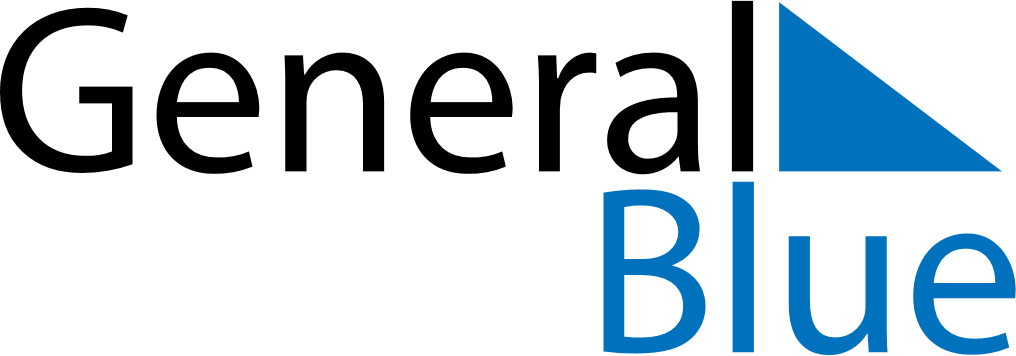 November 2084November 2084November 2084November 2084November 2084SundayMondayTuesdayWednesdayThursdayFridaySaturday123456789101112131415161718192021222324252627282930